Asia Pacific Forum on Women, Law and Development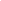 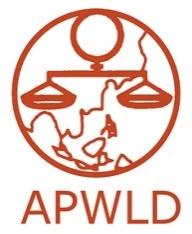     NGO in consultative status with the Economic and Social Council of the United Nations  ___________________________________________________________Support to Rural, Indigenous, Migrant, Urban Poor Women’s Movements 2019-2021Feminist Participatory Action Research for Change inCentral Asia APPLICATION FORMOrganisational backgroundBrief profile of your organization -(mandate/ focus/ target groups/ geographical area/ organisational structure and number and profile of staff/ network)If your organisation has a plan for 2019-2021 can you please share it with us, including the major focus and events you expect to conduct?Does your organisation have experience in documenting the situation of rural, indigenous, migrant poor women? If yes, what was the focus of the documentation? What methods have you used? How were the results used to address the violations? Focus and benefitWhat are your objectives and expected outcome to participate in the capacity building and research programme?Which issues do you think you might focus on to document? Where? Why do you think it is important? What is the relevance of the issue with women human rights? How could this programme assist your organization or network to build movements of women?What success can you expect to achieve or what impact will you be able to have on women’s human rights as a result of this project?How else would your organisation or network benefit from being able to employ a young woman to be part of this project? TranslationAre you able to provide project related documentation and reports in English? Yes NoIf not, will you able to find translation service provider/agency?.  Yes No Note: If you need translation service provider, please put the estimation of  translation service into budgetBudgetPlease include the budget for implementation of research: appointment of a researcher ( June 2019 – February 2021) till the submission of the final report to APWLD in January 2021. Please include the cost of: Salary and related costs to employ a graduate level staff memberOn costs (telephone, fax, internet etc.)Local travel costs Others (Applicants should give explanation on requested items) Please note that FPAR budget could not support the purchase of equipment, assets or core organizational cost such as rental fees. Do not include costs to attend the capacity building workshops organized by APWLD.Provide website link as a reference to the estimated exchange rate and date (National Bank, Official Currency Converter).   Please follow the standard budget format below: Please note that the budget ceiling for APWLD support to each research country is USD 12 000Reference:Have you/ your organisation participated in any APWLD organised activities?Do you know any APWLD members in your country?Is your organization part of regional or international networks? Referees (please attach letter of recommendation separately)Please send completed forms by Monday, 3 June  2019 to APWLD organisation via email: shoira@apwld.org. (Please use the subject line: APWLD Application–BOOM CA FPAR 2019-2021_name of your organisation). Incomplete applications will not be considered and only selected applicants will be contacted.  For further questions, or if you need any help, please send an email to: Shoira Olimova shoira@apwld.org Contact InformationContact InformationName of organization Office address Work emailWork telephone & faxContact person’s name and email addressDescriptionUnitPrice /unitTotal amount in local currencyMean of verification%total in USD1. Researcher salary 18 months include benefitsContract or monthly payment slip 2.Local travel and accommodation, meal related to researchReceipts3. Stationery include printing and photocopyingReceipts4. Communication cost included internetReceipts5. Organize community meetings/ events related to researchReceipts6. Community researcher(s) costs/ contribution to research communityAcknowledge received of fund7. Documentation, translation (this is not hiring someone to write the report or photo/video documentationReceipts 8. Others / Miscellaneous: please specify - (e.g.bank charge,etc.)ReceiptsTotal